27.03.2020 	ФИЗИКА 16 гр. Повар, кондитер (Выполненную работу отправить по электронной почте по адресу alexander_rus@inboxl.ru). Практическая работа Тема: Решение задач «Электромагнитная индукция. ЭДС индукции в движущихся проводниках»Цель работы: 1 закрепить на практике знания студентов по теме «Явление электромагнитной индукции»;2 формировать умения студентов решать задачи на закон электромагнитной индукции.Справочный материалЯвление электромагнитной индукции – это возникновение тока в замкнутом контуре, который охвачен переменным магнитным потоком.Индукционный ток – ток, возникающий при явлении электромагнитной индукции.ЭДС индукции .  ЭДС индукции в движущихся проводниках.Порядок выполнения работы:1. Фронтальная работа по решению задач.2. Студенты выполняют тестовое задание.Задачи для фронтальной работы1)  С какой скоростью надо перемещать проводник, длина которого 1м, под углом 600 к вектору магнитной индукции, модуль которого равен 0,2Тл, чтобы в проводнике возбудилась ЭДС индукции 1В?2)  Какую длину активной части должен иметь проводник, чтобы при перемещении его со скоростью 15м/с перпендикулярно вектору магнитной индукции, равной 0,4Тл, в нем возбуждалась ЭДС индукции 3В?3)  Какова индукция магнитного поля, если в проводнике с длиной активной части 50см, перемещающемся со скоростью 10м/с перпендикулярно вектору индукции, возбуждалась ЭДС индукции 1,5В?4)  Найдите ЭДС индукции на концах крыльев самолета (размах крыльев 36,5м), летящего горизонтально со скоростью 900км/ч, если вертикальная составляющая вектора индукции магнитного поля Земли 5∙10-3Тл.5)  Проводник с активной длиной 15см движется со скоростью 10м/с перпендикулярно линиям индукции однородного магнитного поля с индукцией 2Тл. Какая сила тока возникает в проводнике, если его замкнуть накоротко? Сопротивление цепи 0,5Ом.6) Определить скорость изменения силы тока в соленоиде индуктивностью 5 Гн, если ЭДС самоиндукции составляет 6В.7)  Найти изменение магнитного потока в соленоиде индуктивностью 600 Гн возникающего в результате изменения силы тока в соленоиде от 5 до 30 мА. Тест Электромагнитная индукцияКонтур площадью 0,1м2 находится в однородном магнитном поле с индукцией 2 Тл. Чему равен магнитный поток через контур, если плоскость контура параллельна вектору магнитной индукции? А) 0,2Вб ;    Б) 0;     В) 20 Вб.Сила тока в проводнике АВ нарастает прямо пропорционально времени. 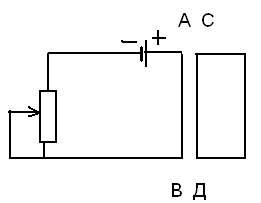 Какова зависимость силы тока от времени в проводнике СД?А)  возрастает прямо пропорционально;Б)  убывает прямо пропорционально;В)  в проводнике СД установился постоянный ток.За 2с магнитный поток, пронизывающий контур, увеличился с 6 до 20Вб. Чему равна ЭДС в контуре?А)  7 В;    Б) 7 В;    В)  28 В;    Г) 28 В.В катушку первый раз быстро, второй раз медленно, вводят магнит. В каком случае работа, совершенная возникающей ЭДС, больше?А)  в первом;    Б)  во втором;   В) одинаковы.Определить направление индукционного тока в проводниках, движущихся в однородном магнитном поле.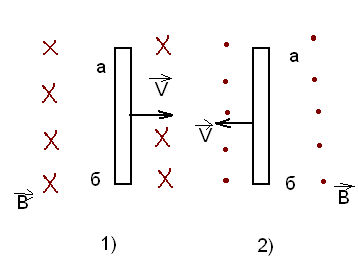 А 1) от а к б; 2) от б к аБ 1) от а к б; 2) от а к бВ 1) от б к а; 2) от б к аНа каком из рисунков указано правильное направление индукционного тока в контуре?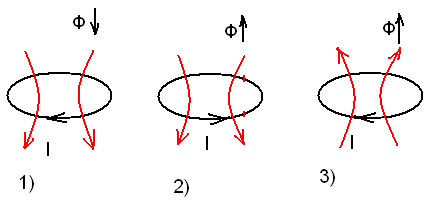 А 1);   Б 2);   В 3);   Г 1), 2), 3).